Colegiul Tehnic T.F.,,Anghel Saligny’’ – SimeriaStructura ,,Școala Gimnazială ,,Sigismund Toduță’’                                Numele elevului .................Prof. Cosma Teodora                                                                                 Clasa a VI – a ECorectare - Test de evaluare – Unghiuri - R. 12p - 1) Efectuați calculele:  a) ;   b) ;   c)  ;   d) .2p - 2) Aflați: a) măsura complementul unghiului de ;  b) măsura suplementului unghiului de.3p - 3) Aflați măsurile unghiurilor din figura de mai jos: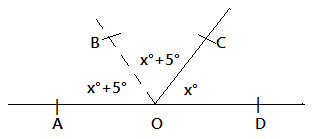 Notă: Se acordă 3 puncte din oficiu. Timpul de lucru este de 30 minute.Corectare - Test de evaluare – Unghiuri - R. 22p - 1) Efectuați calculele:  a) ;   b) ;   c)  ;   d) .2p - 2) Aflați: a) măsura complementul unghiului de ;  b) măsura suplementului unghiului de .3p - 3) Aflați măsurile unghiurilor din figura de mai jos: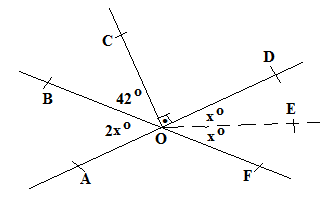 Notă: Se acordă 3 puncte din oficiu. Timpul de lucru este de 30 minute.